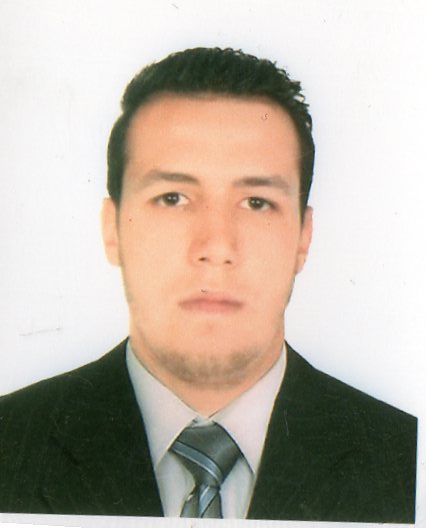 Curriculume vitaeINFORMATION GENERAL :Nom : MOUSSA     prénom : MOHAMEDD_N :19/11/1990  l_N : TIARET         Nationalité : ALGERIENNESituation Familiale : CELIBATAIREService National : DEGAGEAdresse : CITE Belle Vue Bt 24 A N°07 Tiaret AlgerieTéléphone :+(213)0552854086Email :moussamed.ing@gmail.com Formation scolaire et diplomes :2005-2008 : Bac Technique Matématique 2008-2010 : SIENCE Et Technologie Universite Ibn Khaldoun Tiaret2010-2011 : LICENCE (L.M.D) En Genie Civile –Option Voies Et Ovrage D’art2010-2011 : TECHNIQUE En Informatique Du Centre De Formation De Tiaret (Cfpa)2011-2013 : MASTER 02 (L.M.D) En Genie Civil Option Ouvrage  D’art Et InfrastructuresExperience proféssional : 2010-2011 : STAGE pratique  au niveau de la DPN ANA (agence national des autoroutes east west)Stage pratique au niveau de (LTPO Tiaret) et laboratoire de l’entreprise (09mois)2011- a ce jour : CHARGE d’etude au niveau de centre d’etude et de realisation en urbanisme.tiaret Les langue :Arabe : LANGUE maternelleFrancais : BONNE connaissanceAnglais : MOYEN Aptitudes et compétence informatiques :Windows, MICROSOFT OFFICE (Word, EXCEL), LOGICIEL AutocadAutre:permis de conduire(B) Divers :Bonne condition physique.Bonne tenue aimant travailler dans un esprit de groupe.  Bonne communication.  Dégager de tout engagement